от 23 августа 2019 года										№ 927О внесении изменений в постановление администрации городскогоокруга город Шахунья Нижегородской области от 27 февраля 2018 года № 294«О закреплении предприятий и организаций для исполнения наказанияв виде исправительных и обязательных работ»На основании ходатайства руководителя филиала по городскому округу город Шахунья ФКУ «УИИ  ГУФСИН России по Нижегородской области» О.В. Крупиной администрация городского округа город Шахунья  п о с т а н о в л я е т: 1. В постановление администрации городского округа город Шахунья Нижегородской области от 27.02.2018 № 294 «О закреплении предприятий и организаций для исполнения наказания в виде исправительных и обязательных работ» (с изменениями, внесёнными постановлениями от 23.04.2018 № 624, от 10.05.2018 № 698, от 20.07.2018 № 1024, от 20.08.2018  № 1143, от 03.09.2018 № 1185, от 17.09.2018  № 1222, от 11.04.2019 № 385, от 17.05.2019 № 533, от 29.05.2019 № 601) внести следующие изменения,  дополнив перечень 1 «Предприятий и организаций городского округа город Шахунья для лиц, осужденных к исправительным работам и не имеющих основного места работы»  п.106,  п.107 следующего содержания:«п.106 ИП Раскатов А.С.  (по согласованию);п.107 ИП Баев В.А. (по согласованию)».2. Начальнику общего отдела администрации городского округа город Шахунья Нижегородской области обеспечить размещение настоящего постановления на официальном сайте администрации городского округа город Шахунья Нижегородской области.3. Контроль за исполнением настоящего постановления возложить на заместителя главы администрации городского округа город Шахунья Нижегородской области Кузнецова С.АГлава местного самоуправлениягородского округа город Шахунья							  Р.В.Кошелев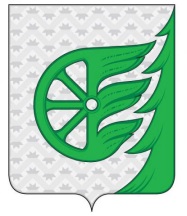 Администрация городского округа город ШахуньяНижегородской областиП О С Т А Н О В Л Е Н И Е